Le XIXe siècle1800 à 1870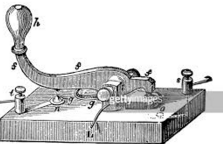 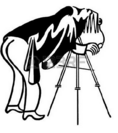 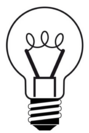 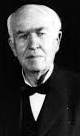 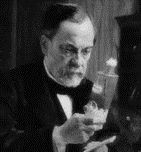 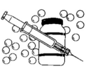 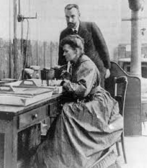 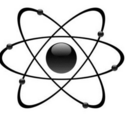 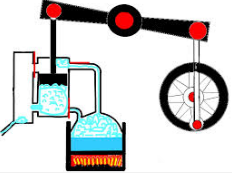 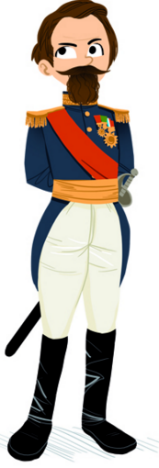 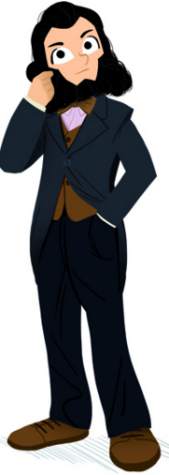 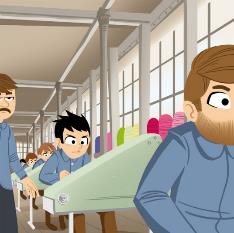 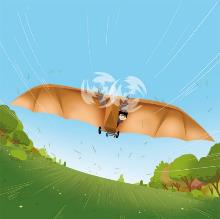 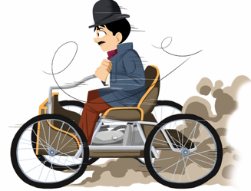 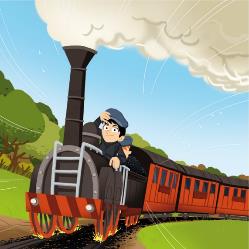 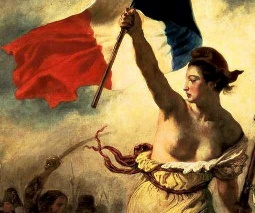 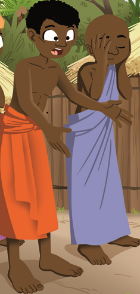 PREMIER EMPIRENapoléon 1erPREMIER EMPIRENapoléon 1erPREMIER EMPIRENapoléon 1erRESTAURATIONMONARCHIE CONSTITUTIONNELLELouis XVIIICharles XLouis PhilippeRESTAURATIONMONARCHIE CONSTITUTIONNELLELouis XVIIICharles XLouis PhilippeRESTAURATIONMONARCHIE CONSTITUTIONNELLELouis XVIIICharles XLouis PhilippeRESTAURATIONMONARCHIE CONSTITUTIONNELLELouis XVIIICharles XLouis PhilippeSECOND EMPIRESECOND EMPIREIIIe REPUBLIQUEIIIe REPUBLIQUEIIIe REPUBLIQUEIIIe REPUBLIQUELE TEMPS DES COLONIESLE TEMPS DES COLONIESLE TEMPS DES COLONIESLE TEMPS DES COLONIESLE TEMPS DES COLONIESLE TEMPS DES COLONIESLE TEMPS DES COLONIESLE TEMPS DES COLONIESLE TEMPS DES COLONIESLE TEMPS DES COLONIESLE TEMPS DES COLONIESLE TEMPS DES COLONIESLE TEMPS DES COLONIES                      1800                            1810                         1820                           1830                            1840                          1850                         1860                            1870                          1880                          1890                            1900                           1910                      1800                            1810                         1820                           1830                            1840                          1850                         1860                            1870                          1880                          1890                            1900                           1910                      1800                            1810                         1820                           1830                            1840                          1850                         1860                            1870                          1880                          1890                            1900                           1910                      1800                            1810                         1820                           1830                            1840                          1850                         1860                            1870                          1880                          1890                            1900                           1910                      1800                            1810                         1820                           1830                            1840                          1850                         1860                            1870                          1880                          1890                            1900                           1910                      1800                            1810                         1820                           1830                            1840                          1850                         1860                            1870                          1880                          1890                            1900                           1910                      1800                            1810                         1820                           1830                            1840                          1850                         1860                            1870                          1880                          1890                            1900                           1910                      1800                            1810                         1820                           1830                            1840                          1850                         1860                            1870                          1880                          1890                            1900                           1910                      1800                            1810                         1820                           1830                            1840                          1850                         1860                            1870                          1880                          1890                            1900                           1910                      1800                            1810                         1820                           1830                            1840                          1850                         1860                            1870                          1880                          1890                            1900                           1910                      1800                            1810                         1820                           1830                            1840                          1850                         1860                            1870                          1880                          1890                            1900                           1910                      1800                            1810                         1820                           1830                            1840                          1850                         1860                            1870                          1880                          1890                            1900                           1910                      1800                            1810                         1820                           1830                            1840                          1850                         1860                            1870                          1880                          1890                            1900                           1910                      1800                            1810                         1820                           1830                            1840                          1850                         1860                            1870                          1880                          1890                            1900                           1910                      1800                            1810                         1820                           1830                            1840                          1850                         1860                            1870                          1880                          1890                            1900                           1910                      1800                            1810                         1820                           1830                            1840                          1850                         1860                            1870                          1880                          1890                            1900                           1910                      1800                            1810                         1820                           1830                            1840                          1850                         1860                            1870                          1880                          1890                            1900                           1910                      1800                            1810                         1820                           1830                            1840                          1850                         1860                            1870                          1880                          1890                            1900                           1910